 ҠАРАР                                                                                                             РЕШЕНИЕ15   февраль 2021 й.                                  №  184                       15 февраля       2021  г.О деятельности Совета сельского поселения Абдрашитовский сельсовет муниципального района Альшеевский район Республики Башкортостан за 2020 год        Заслушав выступление главы сельского поселения Абдрашитовский сельсовет муниципального района Альшеевский район Республики Башкортостан Асфиной З.Я,Совет сельского поселения Абдрашитовский сельсовет муниципального района Альшеевский район Республики Башкортостан решил :1.Выступление главы сельского поселения Абдрашитовский сельсовет муниципального района Альшеевский район Республики Башкортостан Асфиной З.Я. принять к сведению.2. Председателям постоянных комиссий Совета :-по развитию предпринимательства, земельным вопросам, благоустройству и экологии – Ханнанову В.И-по бюджету, налогам и вопросам муниципальной собственности –Сахаутдинову Р.Н-по социально-гуманитарным вопросам  -Фахретдинову И.Дусилить активность работы постоянных комиссий СоветаГлава сельского поселения                                              З.Я.Асфина. БАШҠОРТОСТАН РЕСПУБЛИКАҺЫӘЛШӘЙ РАЙОНЫМУНИЦИПАЛЬ РАЙОНЫНЫҢӘБДРӘШИТ   АУЫЛ СОВЕТЫАУЫЛ БИЛӘМӘҺЕ СОВЕТЫ (БАШҠОРТОСТАН  РЕСПУБЛИКАҺЫ  ӘЛШӘЙ  РАЙОНЫ  ӘБДРӘШИТ  АУЫЛ  СОВЕТЫ)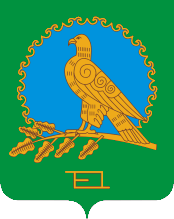 СОВЕТ СЕЛЬСКОГО ПОСЕЛЕНИЯАБДРАШИТОВСКИЙ СЕЛЬСОВЕТМУНИЦИПАЛЬНОГО РАЙОНААЛЬШЕЕВСКИЙ РАЙОНРЕСПУБЛИКИБАШКОРТОСТАН(АБДРАШИТОВСКИЙ  СЕЛЬСОВЕТ АЛЬШЕЕВСКОГО  РАЙОНА  РЕСПУБЛИКИ  БАШКОРТОСТАН)